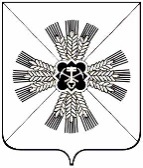 РОССИЙСКАЯ ФЕДЕРАЦИЯКЕМЕРОВСКАЯ ОБЛАСТЬПРОМЫШЛЕННОВСКОЕ ГОРОДСКОЕ ПОСЕЛЕНИЕСОВЕТ НАРОДНЫХ ДЕПУТАТОВПРОМЫШЛЕННОВСКОГО ГОРОДСКОГО ПОСЕЛЕНИЯРЕЗУЛЬТАТПУБЛИЧНЫХ СЛУШАНИЙНазначенные: Совет народных депутатов Промышленновского городского поселенияРешение Совета народных депутатов Промышленновского городского поселения  от 05.12.2017  № 83.Дата проведения: 21.12.2017Место проведения: пгт. Промышленная, ул. Кооперативная, 2.№ п/пВопросы, вынесенные для осужденияПредложения участников публичных слушанийПредложение вынесено (ФИО участника публичных слушаний, наименование организацииИтоги рассмотрения вопроса (поддержано или отклонено участниками публичных слушаний)1.О проекте решения «О бюджете Промышленновского городского поселения на 2018 год и на плановый период 2019 и 2020 годов»не поступало-поддержаноПредседателькомиссии по вопросам бюджета, налоговой политики и финансам Совета народных депутатов Промышленновского городского поселения Т.А. Воронкова